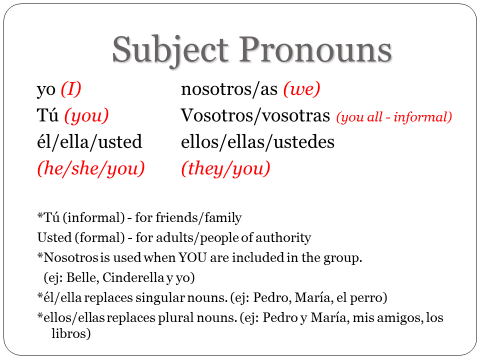 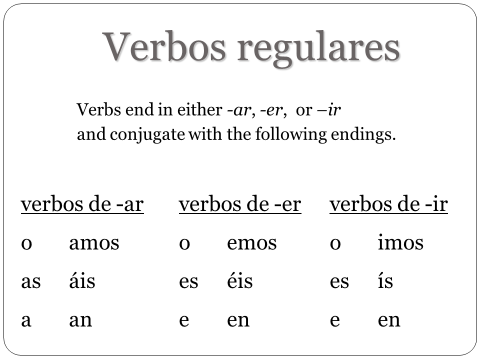 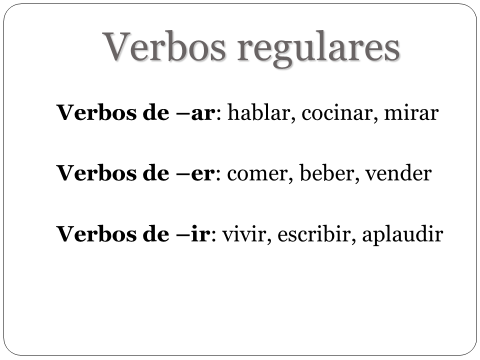 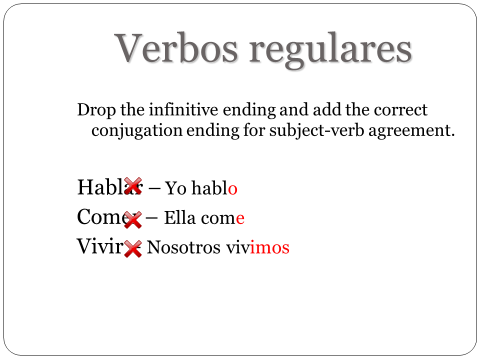 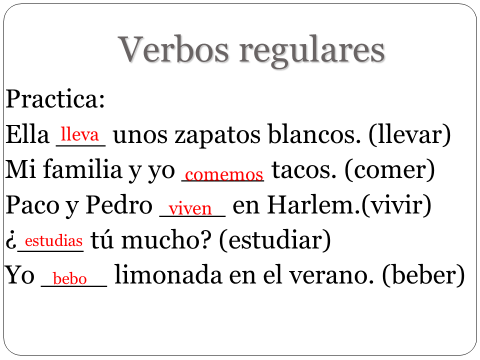 Verbos Irregulares"Yo" VerbosEstar - to be (temporary - can change)yo				estoytú				estásél, ella, Ud.		estánosotros			estamosvosotros			estáisellos, ellas, Uds.		estánSaber - to knowyo				sétú				sabesél, ella, Ud.		sabenosotros			sabemosvosotros			sabéisellos, ellas, Uds.		sabenDar - to giveyo				doytú				dasél, ella, Ud.		danosotros			damosvosotros			daisellos, ellas, Uds.		dan"Go" VerbosHacer - to do 				yo				hagotú				hacesél, ella, Ud.		hacenosotros			hacemosvosotros			hacéisellos, ellas, Uds.		hacenTraer - to bringyo				traigotú				traesél, ella, Ud.		traenosotros			traemosvosotros			traéisellos, ellas, Uds.		traenPoner - to putyo				pongotú				ponesél, ella, Ud.		ponenosotros			ponemosvosotros			ponéisellos, ellas, Uds.		ponenSalir - to leaveyo				salgotú				salesél, ella, Ud.		salenosotros			salimosvosotros			salísellos, ellas, Uds.	salenSTEM-CHANGING "GO" VERBOS E - IE Tener - to haveyo				tengotú				tienesél, ella, Ud.		tienenosotros			tenemosvosotros			tenéisellos, ellas, Uds.		tienenVenir - to comeyo				vengotú				vienesél, ella, Ud.		vienenosotros			venimosvosotros			venísellos, ellas, Uds.		vienenE - IE VERBOSQuerer - to wantyo				quierotú				quieresél, ella, Ud.		quierenosotros			queremosvosotros			queréisellos, ellas, Uds.		quierenPreferir - to preferyo				prefierotú				prefieresél, ella, Ud.		prefierenosotros			preferimosvosotros			preferísellos, ellas, Uds.		prefierenU - UE VERBOSJugar - to playyo				juegotú				juegasél, ella, Ud.		jueganosotros			jugamosvosotros			jugáisellos, ellas, Uds.		jueganO - UE VERBOSPoder - to be able toyo				puedotú				puedesél, ella, Ud.		puedenosotros			podemosvosotros			podéisellos, ellas, Uds.		puedenCOMPLETELY IRREGULAR VERBOSSer - to be (permanent)yo				soytú				eresél, ella, Ud.		esnosotros			somosvosotros			soisellos, ellas, Uds.		sonIr - to goyo				voytú				vasél, ella, Ud.		vanosotros			vamosvosotros			vaisellos, ellas, Uds.		van